YEAR 10REVISION ACTIVITIESPOWER AND CONFLICT POETRYName:Class:Teacher: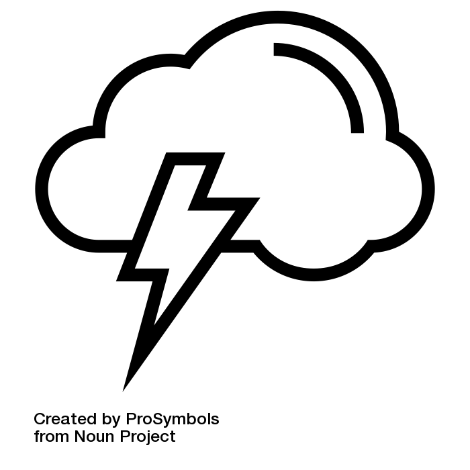 This booklet has been designed to help you revise the poems in the AQA Power and Conflict cluster from your poetry anthology at home. Work your way through the activities in the booklet. You can fill these out on the computer or print the booklet off and hand write your answers. On various pages there will be directions to other resources you can find online to help you with your studies. If you do not have access to a computer, please do not worry! The most important things you need to know have been set out for you here.‘STORM ON THE ISLAND’This first session will be based around ‘Storm on the Island’ by Seamus Heaney. Some of the activities will require you to make notes in this booklet or on a different piece of paper. When you begin to annotate the poem, you can do this in your copies of the poetry anthology if you wish. We will go through these poems again in class when you return to address any misconceptions you might have made. If you have any questions, email your teacher who will get back to you as soon as they can.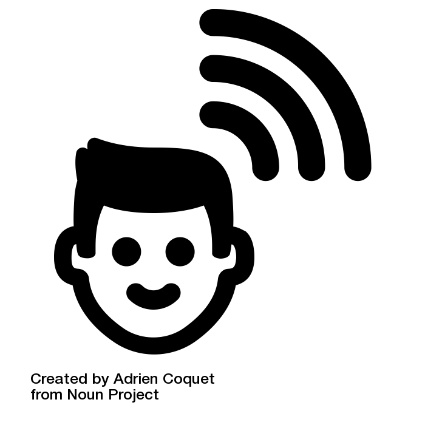 Storm on the Island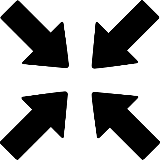                                                                                                                       -                                                                                                                      -                                                                                                  Spend no longer than ten minutes on this activity. Read the poem and answer the questions that follow in full sentences. If you need help understanding the poem, try the Shmoop link. Do your best to answer the questions without extra help first before you look elsewhere for information:  https://www.shmoop.com/study-guides/poetry/storm-on-the-island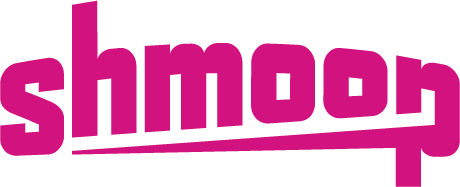 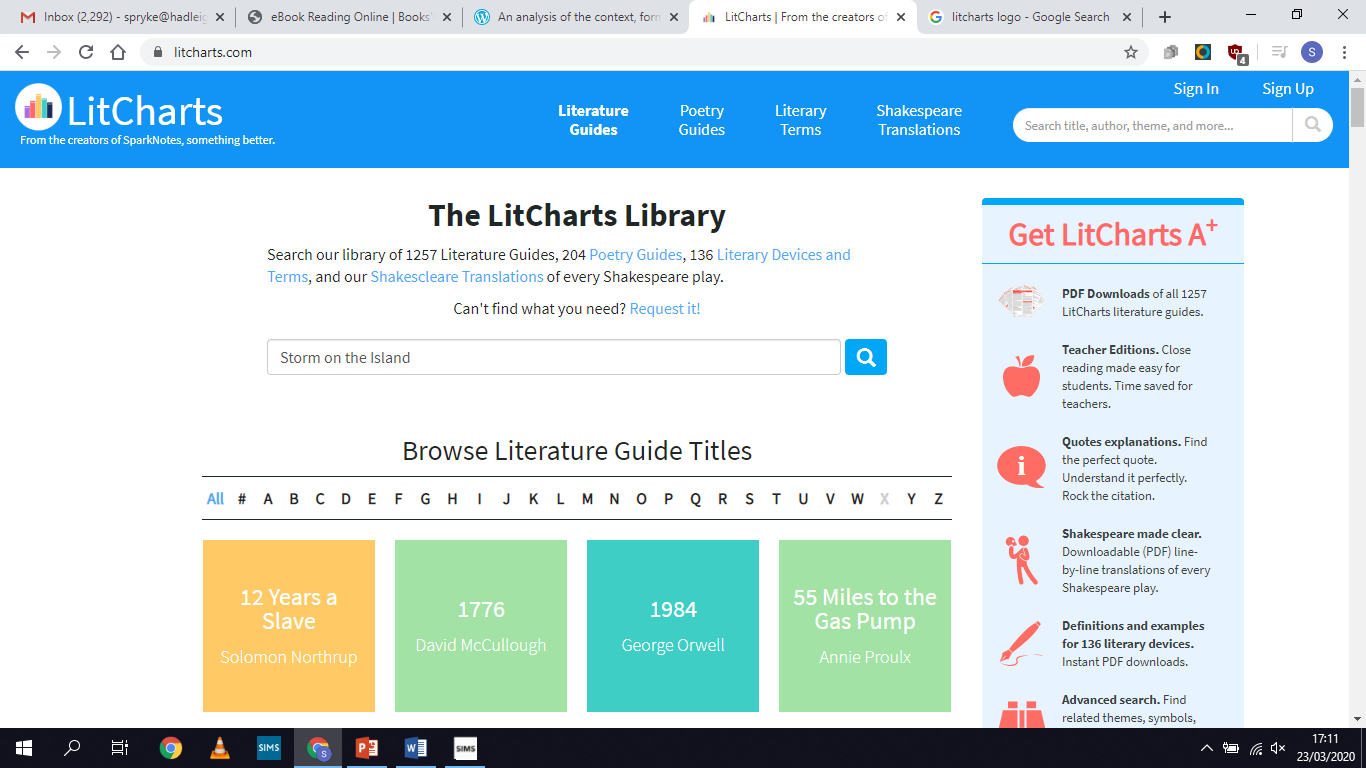 What is happening in this poem? Explain your ideas in no more than four sentences.What kind of storm is Seamus Heaney describing? Try and use a short quotation in your answer.How would you describe the speaker’s tone of voice in the poem? Do they feel calm, uncertain, angry, fearful or perhaps something else? Does the tone change as the poem progresses? Explain your ideas.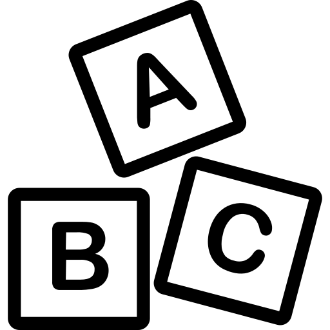 An example:Spend no longer than thirty minutes on this activity. You may complete this activity by annotating the copy of the poem in this booklet OR in your poetry anthology if you have it with you. If you run out of space, feel free to print another copy of the poem off OR write on a different piece of paper. We will go through this again in class so please do not worry about missing anything. Complete the ‘find it, highlight it, annotate it’ task by looking at the line number each question directs you to, highlighting what is needed and answering the questions as annotations on your poem. If you miss any questions out, that’s fine BUT underline, circle or highlight ones you need to come back to later.Spend no longer than fifteen minutes on this section. Having read the poem, we have established that it is about an island which is severely affected by a storm which hits its shores. However, the poem also contains a deeper meaning about a period of time which severely affected Seamus Heaney’s home country of Ireland. Read the information below and complete the guided reading activities as you go.This activity is optional but if you are aiming for a grade 6 or above, you should complete it if you have access to the internet. Follow this link: https://www.youtube.com/watch?v=r6Dq9CxYUlo It will take you to a video by ‘Mr. Salles Teaches English’ on YouTube. The ideas he discusses are complex but will help you consider the ideas needed for grades 7-9. Make notes in the grid below on each section of the video. Completing this activity will take you over your 90 minute slot BUT to achieve those higher grades, you MUST push yourself!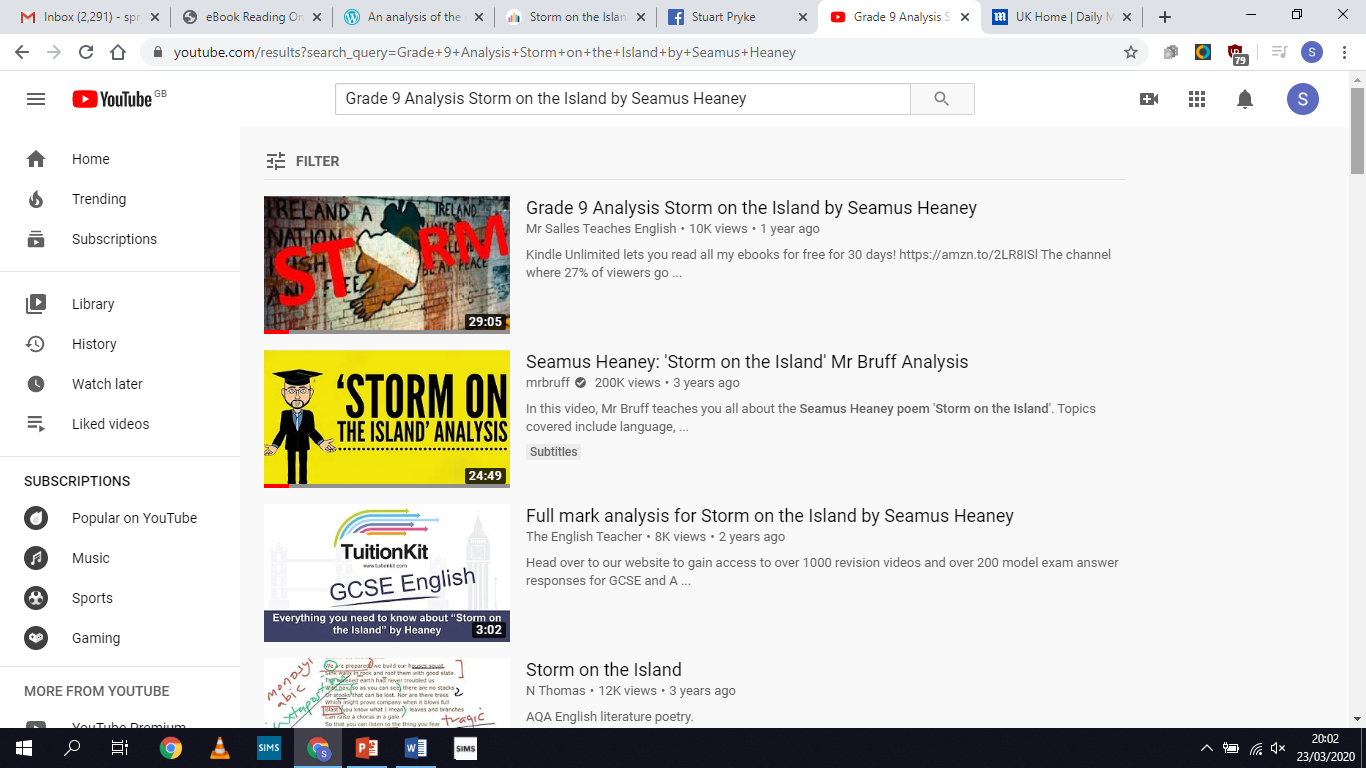 Summarise your notes from the video into four key points:1.2.3.4.Spend no longer than ten minutes on this section. Themes:Consider the ‘big ideas’ explored in Seamus Heaney’s ‘Storm on the Island’. Tick the ones you think apply to the poem and briefly explain your choices below.Briefly explain your choices in full sentences:____________________________________________________________________________________________________________________________________________________________________________________________________________________________________________________________________________________________________________________________________________________________________________________________________________________________________________________________________________________________________________________________________________________________________________________________________________________________________________________________________________________________________________________________________________________________________________________________________________________________________________________________________________________________________________________________________________________________________________________________________________________________________________________________________________________________________________________________________________________________________________________These are the THREE main themes that ‘Storm on the Island’ relates to. If you ticked something else, ensure you correct it in your booklet and amend your written answer too.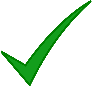 Session 1: Storm on the IslandActivity #1 – Pre-reading activitiesActivity #2 – Read the poemActivity #3 – Clarifying tricky vocabularyWordAdd the definitionRead the word in contextWhat does the line mean?squatShort and Wide‘We are prepared: we build our houses squat’The poet is saying the residents of the island have built their houses short so they are not damaged by the weather like they would be if they were tall. wizened‘The wizened earth had never troubled us.’stooks‘there are no stacks or stooks that can be lost.’pummels‘you listen to the thing you fear forgetting that it pummels your house too.’strafes‘We just sit tight while wind dives and strafes invisibly.’salvo‘Space is a salvo, we are bombarded with the empty air.’Extension: Create an icon (visual representation) of each word in the space below to help your understanding of the language used in the poem.Extension: Create an icon (visual representation) of each word in the space below to help your understanding of the language used in the poem.Extension: Create an icon (visual representation) of each word in the space below to help your understanding of the language used in the poem.Extension: Create an icon (visual representation) of each word in the space below to help your understanding of the language used in the poem.Activity #4 – Find it, Highlight it, Annotate itActivity #4 – Find it, Highlight it, Annotate itActivity #4 – Find it, Highlight it, Annotate itActivity #4 – Find it, Highlight it, Annotate itActivity #5 – Further Contextual InformationActivity #6 – YouTube AnalysisToneWarfareNatureForm and StructureActivity #7 – Themes AnswersVocabularyWordAdd the definitionRead the word in contextWhat does the line mean?wizenedShrivelled, wrinkled, or dried up, especially with age.‘The wizened earth had never troubled us.’Nothing has ever been able to grow in the earth so the people on the island have not lost anything growing there.stooksCollections of grain stood up on end in a field.‘there are no stacks or stooks that can be lost.’Because nothing grows there, no crops are lost from the awful weather that has hit the island.pummelsTo hit repeatedly, usually with fists.‘you listen to the thing you fear forgetting that it pummels your house too.’The storm is so fierce that it feels like it is repeatedly hitting the houses on the island. It does not stop but keeps on going.strafesTo attack repeatedly with machine guns from the air.‘We just sit tight while wind dives and strafes invisibly.’The wind is so strong that it is constantly attacking anyone who goes outside. There is no end to the wind that hits the island.salvoA discharge of fire from weapons firing together.‘Space is a salvo, we are bombarded with the empty air.’Empty spaces that are not surrounded by objects that can block the wind (like trees or buildings) feel like they are constantly being hit by weapons.Themes 